Greater Forest Lawn 55+ Society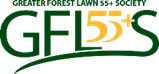                                                                    3425 – 26th Avenue S.E.                                                                   Calgary, Alberta T2B 2P2                                                 Telephone:  403-272-4661 -   Fax: 403-272-6153                                                       Website: gfls.org – email: info@gfls.org2021 MEMBERSHIP APPLICATIONMembership No. _________	(Office use only)         New Member ___Yes ___No(Expires December 31, 2021)                                       $30.00 Fee Paid ___ Yes ___NoName: _____________________________________________________________Address: __________________________________________________________ _Postal Code: _______________ Telephone: ______________________________E-Mail Address: __________________________________________ Birth Date: Month: ___________________ Day: ___________ Year: _________ Emergency Contact Name1._______________ Phone #: _________________   Relationship: _________________Please make sure you have your Alberta Health Care Card with you at all times. Any medical conditions we need to be aware of? ____________________________________How did you hear about us? Brochure __  Community  Website __  Our Website __ Word of mouth __Other ________________________ (please explain)I am aware that it is a condition of participation in any recreational activity, volunteer service or travel provided on behalf of Greater Forest Lawn 55+ Society, that the participant does so at his/her own risk. Greater Forest Lawn 55+ Society, its’ agents, volunteers or employees are not liable for any physical or material loss, damage, injury, loss of life or cost resulting from, or in connection with, such participation.Signature: _____________________________________ Date: _________________________ I authorize Greater Forest Lawn 55+ Society to use my phone number or email to contact me for any changes related to the centers’ activities or classes.Signature: ____________________________________  Date: _________________________I authorize Greater Forest Lawn 55+ Society to take my picture for media or advertising to promote our center.Signature: ______________________________     Date: _______________________How do you wish to receive your newsletter?  Email                 PickupWhat are you passionate about? Please let us know is there is something you would like us to try!CODE OF CONDUCTAll members and volunteers of GFLS, and drop-in guests will be required to adhere to a Code of Conduct when participating and/or utilizing the centres programs and resources. Infractions will be grounds for action by the GFLS Board of Directors which may include: verbal warnings, written warnings, suspension of membership and expulsion of membership with all the rights and privileges thereof;Treat others (members, guests, volunteers and staff) with courtesy and respect.Be mindful that there are a variety of needs and interested represented by the membership of our Society and that not all services and programs will impact me directly but are equally important.Bring forward, with respect, any concerns to the Executive Director.Use of profanity or engagement in use of derogatory language or actions that are unacceptable: abusive, threatening, loud, insulting or harassing (including racial, religious and/or sexual remarks).Engagement in acts of violence, disrespect for authority and/or unsportsmanlike conduct is not tolerated.Smoke only in the designated smoking area on the grounds.Abuse or misuse of Centre property or removal of property from the Centre must be approved or brought to the attention of the Executive Director or staff.Adhering to the hours of operation of the Centre for activities and programs is required.MEMBERSHIP AGREEMENTI understand that membership for GFLS is based on a January 1 to December 31 time line.I understand that, by becoming a member of the Society, I will be required to abide by the governance of the elected members of the Society and that, as a member, any concerns I have can be put forward to the Executive Director for consideration, either through a letter, phone call, or personal meeting and that, if requested, it may be presented to the Board at their regularly scheduled board meeting.I understand that I will be required to abide by the Code of Conduct, whenever I am participating in activities with GFLS.I understand that membership entitles me to participate in activities and events at GFLS and that the operation of this centre is governed by the Policies and the By-laws of the Society.I have read and agree to abide by the Code of Conduct and the Membership AgreementSignature: _________________________________Date: _________________________The above information will be held in the strictest confidence and will be for the use of Greater Forest Lawn 55+ Society only.                      (Revised December 1st, 2020)
